Finance Officer-Admin-Journal Voucher ApprovalOverviewThe finance and accounts user can use the purchase module for purchase related activities. Journal Voucher ApprovalFinance and Accounts user can follow these steps to approve journal voucher:Login to Campuslabs ERP using your credentials.Select “Finance Officer-Admin” role.Click on “My Vouchers” from left menu pane.The requests will be shown with “Requested” status in the Inbox.Open the request by double clicking on it.Click on “Forward” button (Figure-Journal Voucher Approval).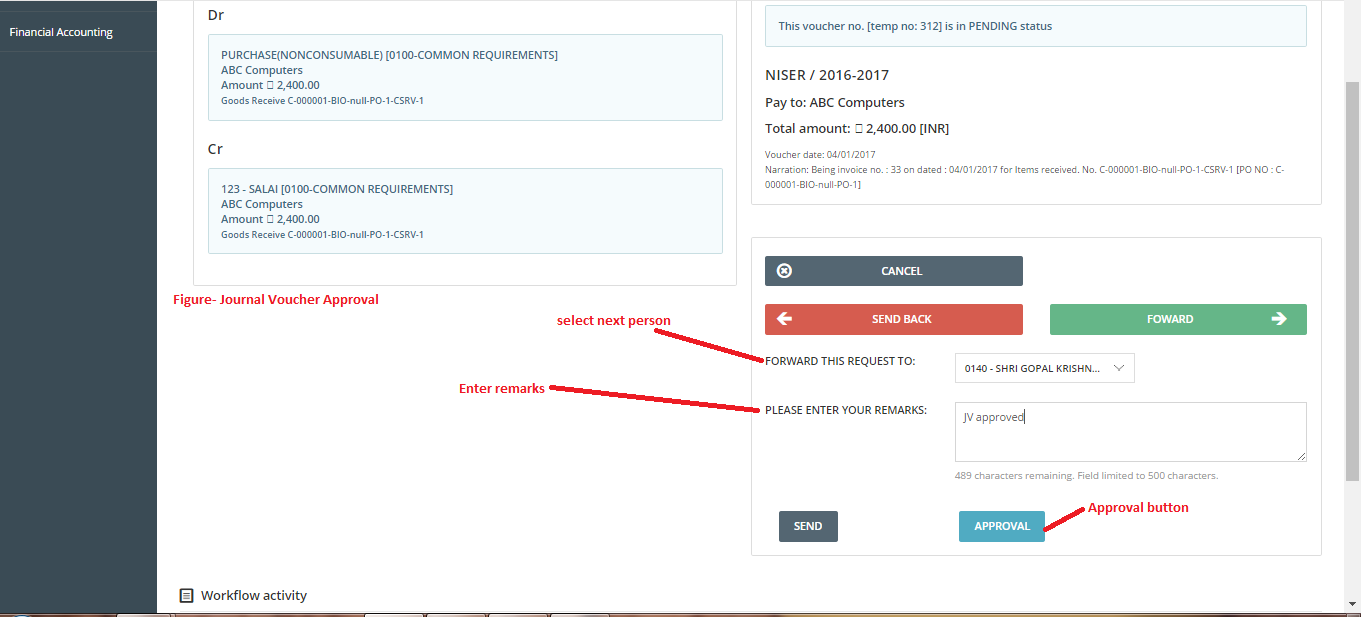 Select value from “Forward this request to” dropdown.Enter Remarks.Click on “Approval” button.The Journal Voucher will be approved and forwarded to next person.